Aluminiowa skrzynia transportowa, 140 L – 5 szt.Zdjęcie poglądowe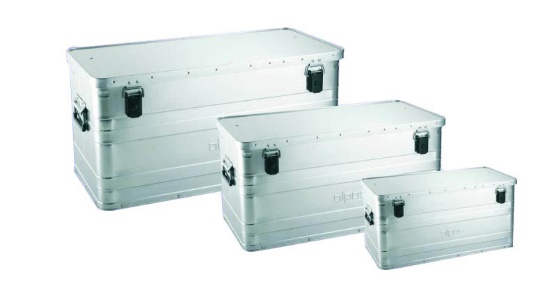 opis technicznylekka i wytrzymała konstrukcja aluminiowa skrzyni chroni jej zawartość przed wilgocią i kurzemgrubość blachy ścianek i dna 0,6-0,8 mm2 metalowe uchwyty na krótszych bokach skrzyni2 metalowe zamknięcia (zamki cylindryczne w zestawie)skrzynie aluminiowe można układać w stosyWymiary:Transport po stronie WykonawcyTermin realizacji 20.12.2022 r.Wymiary zewnętrzne szer. x gł. x wys. (mm) Wymiary wewnętrzne szer. x gł. x wys. (mm) Objętość (l) Nośność (kg) 900 x 490 x 380 870 x 460 x 350 140 100